ИНФОРМАЦИОННОЕ ПИСЬМОУважаемые коллеги!	АО «Академия Гражданской Авиации» проводит Международную научно-практическую конференцию молодых ученых на тему: «Искусственный интеллект – возможности и перспективы применения», посвященную «Дню космонавтики» и «Дню науки». Цель конференции - обсуждение проблем и их решений по интеграции и внедрению искусственного интеллекта и инноваций в передовые инженерные и образовательные достижения; представление алгоритмов и инструментов анализа данных, цифровизации и оптимизации бизнес-процессов.Направления работы конференции:- технологии искусственного интеллекта и цифровизация в секторах экономики;- инновации и искусственный интеллект для развития компетенций современного специалиста;- актуальные проблемы науки и инновации на транспорте.	Дата проведения: 12 апреля 2024 года.	Место проведения: г.Алматы, ул.Закарпатская 44.	Рабочие языки: английский, казахский, русский.	Формат проведения: offline и online.	Участники конференции: обучающиеся бакалавриата, магистратуры и докторантуры, а также доктора PhD, кандидаты наук и доктора по профилю.Прием докладов и регистрация участников: 7 апреля 2024 года	Требования для участия в работе конференции в прилагаемом Руководстве: Приложение 1 ÷ Приложение 4.	Участие бесплатное.	Доклады, отобранные редакционной коллегией и соответствующие требованиям, будут опубликованы в сборнике конференции.	Количество выступлений будет ограничено при большом количестве работ. 	По всем вопросам обращаться:  Куанов Ерканат Ерболулы, тел. +7 778 144 18 17, e-mail: science@agakaz.kz Приложение 1РУКОВОДСТВО УЧАСТНИКА	Для участия в конференции необходимо:заполнить форму заявки, см. Приложение 2;указать секцию, см. Приложение 3;подготовить доклад в соответствии с требованиями, см. Приложение 4.Форма для участия может быть заполнена в режиме онлайн, используйте ссылку или QR код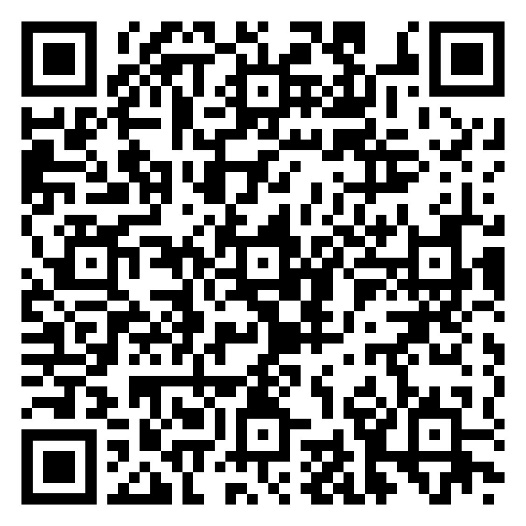 https://docs.google.com/forms/d/e/1FAIpQLScZj98k8pBN8Nb7IGV2Ns36nuWonSxtAwsxZqL1KGA0JRIwIA/viewform?usp=sf_linkЭлектронную версию Приложения 2 присылать на почту science@agakaz.kz.  В теме письма указывать «Заявка на участие в МНПК».	При заполнении приложения Вы:1) даете согласие на сбор и обработку указанных данных;2) несете ответственность за их точность и актуальность;3) даете согласие на использование данных при публикации сборника.Приложение 2ФОРМА ЗАЯВКИДЛЯ РЕГИСТРАЦИИ НА УЧАСТИЕ В КОНФЕРЕНЦИИФамилия, имя, отчество представителя: ___________________________________________Ученая степень представителя: __________________________________________________Адрес электронной почты представителя: _________________________________________Номер и название секции: ____________________________________________________________________________________________________________________________________Тема:_______________________________________________________________________________________________________________________________________________________________________________________________________________________________________Соавторы и их ученые степени (при наличии): _________________________________________________________________________________________________________________________________________________________________________________________________________________________________________________________________________________________________________________________________________________________________________________________________Место работы представителя:__________________________________________________________________________________________________________________________________________________________Место работы соавторов:__________________________________________________________________________________________________________________________________________________________Приложение 3ПЕРЕЧЕНЬ СЕКЦИЙ КОНФЕРЕНЦИИ 1. Технологии искусственного интеллекта и цифровизация в секторах экономики.2. Инновации для развития компетенций современного специалиста.3. Актуальные проблемы науки и инновации на транспорте.Приложение 4ТРЕБОВАНИЯ ПО ОФОРМЛЕНИЮ ДОКЛАДОВ Доклад оформляется по следующим правилам:Гарнитура Times New Roman;Кегль 14;Отступы: слева 3 см, справа 1,5 см, сверху 2 см, снизу 2 см;Межстрочный интервал – одинарный;Интервал между абзацами соответствует межстрочному;Элементы и их последовательность:6.1) Название статьи прописными буквамы, жирным шрифтом равнение по середине;6.2) ФИО автора и соавторов полностью, ученые звания и места работы курсивом, равнение по правому краю;6.3) Адрес электронной почты минимум 1 из авторов или соавторов курсивом;6.4) Ключевые слова не менее 5 штук, курсивом, равнение по ширине страницы;6.5) Текст самого доклада или статьи, равнение по ширине страницы, при необходимости применяется жирный шрифт или курсив;6.6) Перечень использованной литературы, не менее 5 источников, не старее 5 лет, за исключением статистических данных используемых в расширенном охвате.	Примеры оформления структурных элементов в приложении 5.	Дополнительно рекомендуется ознакомиться:Структура научных статей IMRAD;ГОСТ 7.32 – «ОТЧЕТ О НАУЧНО-ИССЛЕДОВАТЕЛЬСКОЙ РАБОТЕ»;ГОСТ 7.1 - «Библиографическая запись. Библиографическое описание. Общие требования и практика составления».ГОСТ Р 7.0.5 – «БИБЛИОГРАФИЧЕСКАЯ ССЫЛКА. Общие требования и правила составления»Презентация должна включать в себя не менее 12 и не более 15 слайдов. ПРИМЕРЫ ОФОРМЛЕНИЯ СТРУКТУРНЫХ ЭЛЕМЕНТОВПРИМЕНЕНИЕ ИСКУСТВЕННОГО ИНТЕЛЛЕКТА В CHAT GPTКуанов Ерканат Ерболулы – магистр технических наук, Руководитель центра научных достяженииАО «Академия гражданской авиации»E-mail: e.kuanov@agakaz.kzАННОТАЦИЯGPT использует искусственный интеллект для создания более естественного и продвинутого опыта общения для пользователей. Более конкретно, Chat GPT использует глубокие нейронные сети и алгоритмы обработки естественного языка (NLP) для понимания и генерации текстовых ответов на основе заданных пользовательских запросов.Ключевые слова: искусственный интеллект, Chat GPT, плагиат, научное творчество, машинное обучениеАНДАТПАGPT пайдаланушылар үшін табиғи және жетілдірілген байланыс тәжірибесін жасау үшін жасанды интеллектті пайдаланады. Нақтырақ айтқанда, Chat GPT берілген пайдаланушы сұрауларына негізделген мәтіндік жауаптарды түсіну және жасау үшін терең нейрондық желілер мен табиғи тілді өңдеу (NLP) алгоритмдерін пайдаланады.Түйін сөздер: жасанды интеллект, Chat GPT, плагиат, ғылыми шығармашылық, машиналық оқытуANNOTATIONGPT uses artificial intelligence to create a more natural and advanced communication experience for users. More specifically, Chat GPT uses deep neural networks and natural language processing (NLP) algorithms to understand and generate text responses based on given user queries.Keywords: artificial intelligence, Chat GPT, plagiarism, scientific creativity, machine learningИску́сственный интелле́кт (ИИ; англ. artificial intelligence, AI) — свойство искусственных интеллектуальных систем выполнять творческие функции, которые традиционно считаются прерогативой человека [1].	Chat GPT использует искусственный интеллект для создания более естественного и продвинутого опыта общения для пользователей. Более конкретно, Chat GPT использует глубокие нейронные сети и алгоритмы обработки естественного языка (NLP) для понимания и генерации текстовых ответов на основе заданных пользовательских запросов.Кроме того, Chat GPT использует технологию машинного обучения для улучшения качества и точности ответов. Он постоянно обучается на больших объемах текстовых данных, что помогает ему понимать контекст и создавать более соответствующие и информативные ответы.Chat GPT также использует алгоритмы обучения с подкреплением, которые позволяют ему улучшать свои ответы на основе обратной связи от пользователей. Это означает, что Chat GPT может учиться на своих ошибках и постоянно совершенствовать свои ответы.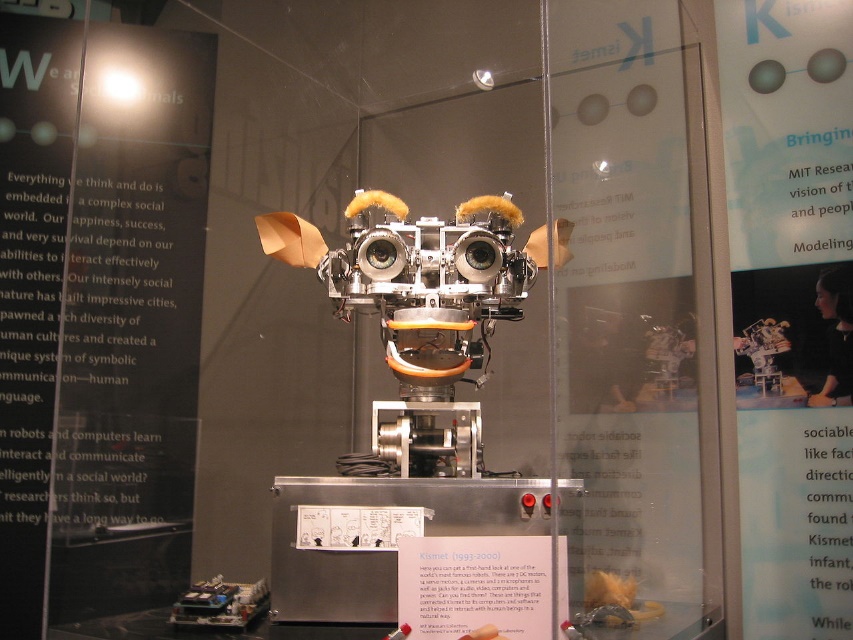 Рисунок 1 – Представление макет робота с искусственным интеллектомВ целом, применение искусственного интеллекта в Chat GPT позволяет создать более развитый и точный опыт общения для пользователей, что помогает им быстро получать нужную информацию и решать свои проблемы [2].	Таблица 1 – Ключевые характеристики	В работе «Решение проблем: знания и рассуждения, излагаются основы ИИ» - общая характеристика этой области как науки об интеллектуальных агентах, действующих в различных средах и решающих различные задачи на основании знаний, результатов восприятия, рассуждений и планирования.	Перечень использованной литературы:АҚПАРАТТЫҚ ХАТҚұұрметті әріптестер!«Азаматтық Авиация Академиясы» АҚ «Жасанды интеллект - қолдану перспективалары мен мүмкіндіктері» тақырыбында «Космонавтика күніне» және «Ғылым күніне» арналған жас ғалымдардың халықаралық ғылыми – практикалық конференциясын өткізеді.Конференцияның мақсаты – озық инженерлік және білім беру жетістіктеріне жасанды интеллект пен инновацияларды интеграциялау және енгізу жөніндегі проблемалар мен олардың шешімдерін талқылау; деректерді талдау, бизнес-процестерді цифрландыру және оңтайландыру алгоритмдері мен құралдарын ұсыну.Конференция жұмысының бағыттары:- экономика секторларындағы жасанды интеллект технологиялары және цифрландыру;- заманауи маманның құзыретін дамыту үшін инновациялар және жасанды интеллект;- көліктегі ғылым мен инновацияның өзекті мәселелері.Өтетін күні: 2024 жылғы 12 сәуір.Өтетін орны: Алматы қ., Закарпатская к-сі, 44.Жұмыс тілдері: ағылшын, қазақ, орыс.Өткізу форматы: offline және online.Конференцияға қатысушылар: бакалавриат, магистратура және докторантура білім алушылары, сондай-ақ PhD докторлары, ғылым кандидаттары және бейіні бойынша докторлар.Баяндамаларды қабылдау және қатысушыларды тіркеу: 2024 жылғы 7 сәуірҚоса берілген Нұсқаулықтағы конференция жұмысына қатысуға қойылатын талаптар: 1-қосымша ÷ 4-қосымша.Қатысу тегін.Редакциялық алқа таңдаған және талаптарға сәйкес келетін баяндамалар конференция жинағында жарияланады.Ұсынылған жұмыстар саны көп болған жағдайда баяндама уақыты шектеулі болады.Барлық сұрақтар бойынша:  Қуанов Ерқанат Ерболұлы, тел. +7 778 144 18 17, e-mail: science@agakaz.kz 1-ҚосымшаҚАТЫСУШЫНЫҢ НАЗАРЫНАКонференцияға қатысу үшін:1) өтінім нысанын толтыру үшін 2-қосымшаны қараңыз;2) секцияны көрсетіңіз, 3-қосымшаны қараңыз;3) банядаманы талаптарға сәйкес дайындаңыз, 4-қосымшаны қараңыз.Қатысу формасы онлайн режимінде толтырылуы мүмкін, сілтемені немесе QR кодын пайдаланыңызhttps://docs.google.com/forms/d/e/1FAIpQLScZj98k8pBN8Nb7IGV2Ns36nuWonSxtAwsxZqL1KGA0JRIwIA/viewform?usp=sf_link2 - Қосымшаның электрондық нұсқасын science@agakaz.kz. поштасына жібересіз.  Хаттың тақырыбында "ХҒПК-ға қатысуға Өтінім"  деп көрсетілсін.Қолданбаны толтыру кезінде Сіз:1) көрсетілген деректерді жинауға және өңдеуге келісім бересіз;2) олардың дәлдігі мен өзектілігі үшін жауап бересіз;3) жинақты жариялау кезінде деректерді пайдалануға келісім бересіз.2-ҚосымшаКОНФЕРЕНЦИЯҒА ҚАТЫСУҒА ТІРКЕЛУ ҮШІН ӨТІНІМ НЫСАНЫӨкілдің тегі, аты, әкесінің аты: ______________________________________________Өкілдің ғылыми дәрежесі: __________________________________________________Өкілдің электрондық поштасы: _____________________________________________Секцияның нөмірі және атауы: _____________________________________________________________________________________________________________________Тақырыбы:_____________________________________________________________________________________________________________________________________________________________________________________________________________________________Бірлескен авторлар және олардың ғылыми дәрежелері (бар болса): _________________________________________________________________________________________________________________________________________________________________________________________________________________________________________________________________________________________________________________________________________________________________________________________________Өкілдің жұмыс орны:__________________________________________________________________________________________________________________________________________________________Бірлескен авторлардың жұмыс орны:__________________________________________________________________________________________________________________________________________________________3-ҚосымшаКОНФЕРЕНЦИЯ СЕКЦИЯЛАРЫНЫҢ ТІЗБЕСІ1. Экономика секторларындағы жасанды интеллект технологиялары және цифрландыру.2. Заманауи маманның құзыреттерін дамытуға арналған инновациялар.3. Көліктегі ғылым мен инновацияның өзекті мәселелері.4-ҚосымшаБАЯНДАМАЛАРДЫ РӘСІМДЕУ ЖӨНІНДЕГІ ТАЛАПТАРБаяндама келесі қағидалар бойынша рәсімделеді:1) Times New Roman Гарнитурасы;2) Кегль 14;3) шегіністер: сол жақта 3 см, оң жақта 1,5 см, жоғарыдан 2 см, төменнен 2 см;4) жоларалық интервал – жалғыз;5) азат жолдар арасындағы интервал жоларалық интервалға сәйкес келеді;6) элементтер және олардың реттілігі:6.1) мақаланың атауы ортада қою шрифті бас әріптермен;6.2) автордың және бірлескен авторлардың толық аты-жөні, ғылыми атақтары мен жұмыс орындары курсивпен, оң жақ шетінде;6.3) авторлардың немесе бірлескен авторлардың кем дегенде 1-нің электрондық поштасы курсивпен;6.4) түйінді сөздер кемінде 5 сөз, курсивпен;6.5) баяндаманың немесе мақаланың мәтінінде қажет болған жағдайда қою шрифт немесе курсив қолданылады.6.6) кеңейтілген қамтуда пайдаланылатын статистикалық деректерді қоспағанда, мерзмі 5 жылдан аспайтын, кемінде 5 дереккөзден тұратын Пайдаланылған әдебиеттер тізбесі.5-Қосымшадағы құрылымдық элементтерді жобалау мысалдары.Қосымша танысу ұсынылады:1. IMRAD ғылыми мақалаларының құрылымы;2. ГОСТ 7.32 - "ҒЫЛЫМИ-ЗЕРТТЕУ ЖҰМЫСЫ ТУРАЛЫ ЕСЕП";3. ГОСТ 7.1 - " Библиографиялық жазба. Библиографиялық сипаттама. Жалпы талаптар және құрастыру тәжірибесі".4. ГОСТ Р 7.0.5 - " БИБЛИОГРАФИЯЛЫҚ СІЛТЕМЕ. Құрастырудың жалпы талаптары мен ережелері"Презентация кем дегенде 12 немесе көп дегенде 15 слайдтан аспауы керек.ҚҰРЫЛЫМДЫҚ ЭЛЕМЕНТТЕРДІ ЖОБАЛАУ МЫСАЛДАРЫПРИМЕНЕНИЕ ИСКУСТВЕННОГО ИНТЕЛЛЕКТА В CHAT GPTКуанов Ерканат Ерболулы – магистр технических наук, Руководитель центра научных достяженииАО «Академия гражданской авиации»E-mail: e.kuanov@agakaz.kzАНДАТПАGPT пайдаланушылар үшін табиғи және жетілдірілген байланыс тәжірибесін жасау үшін жасанды интеллектті пайдаланады. Нақтырақ айтқанда, Chat GPT берілген пайдаланушы сұрауларына негізделген мәтіндік жауаптарды түсіну және жасау үшін терең нейрондық желілер мен табиғи тілді өңдеу (NLP) алгоритмдерін пайдаланады.Түйін сөздер: жасанды интеллект, Chat GPT, плагиат, ғылыми шығармашылық, машиналық оқытуАННОТАЦИЯGPT использует искусственный интеллект для создания более естественного и продвинутого опыта общения для пользователей. Более конкретно, Chat GPT использует глубокие нейронные сети и алгоритмы обработки естественного языка (NLP) для понимания и генерации текстовых ответов на основе заданных пользовательских запросов.Ключевые слова: искусственный интеллект, Chat GPT, плагиат, научное творчество, машинное обучениеANNOTATIONGPT uses artificial intelligence to create a more natural and advanced communication experience for users. More specifically, Chat GPT uses deep neural networks and natural language processing (NLP) algorithms to understand and generate text responses based on given user queries.Keywords: artificial intelligence, Chat GPT, plagiarism, scientific creativity, machine learningИску́сственный интелле́кт (ИИ; англ. artificial intelligence, AI) — свойство искусственных интеллектуальных систем выполнять творческие функции, которые традиционно считаются прерогативой человека [1].	Chat GPT использует искусственный интеллект для создания более естественного и продвинутого опыта общения для пользователей. Более конкретно, Chat GPT использует глубокие нейронные сети и алгоритмы обработки естественного языка (NLP) для понимания и генерации текстовых ответов на основе заданных пользовательских запросов.Кроме того, Chat GPT использует технологию машинного обучения для улучшения качества и точности ответов. Он постоянно обучается на больших объемах текстовых данных, что помогает ему понимать контекст и создавать более соответствующие и информативные ответы.Chat GPT также использует алгоритмы обучения с подкреплением, которые позволяют ему улучшать свои ответы на основе обратной связи от пользователей. Это означает, что Chat GPT может учиться на своих ошибках и постоянно совершенствовать свои ответы.Рисунок 1 – Представление макет робота с искусственным интеллектомВ целом, применение искусственного интеллекта в Chat GPT позволяет создать более развитый и точный опыт общения для пользователей, что помогает им быстро получать нужную информацию и решать свои проблемы [2].	Таблица 1 – Ключевые характеристики	В работе «Решение проблем: знания и рассуждения, излагаются основы ИИ» - общая характеристика этой области как науки об интеллектуальных агентах, действующих в различных средах и решающих различные задачи на основании знаний, результатов восприятия, рассуждений и планирования.	Перечень использованной литературы:JSC "CIVIL AVIATION ACADEMY"INFORMATION LETTERDear Colleagues!	JSC "Civil Aviation Academy" is arranging an International Scientific and Practical Conference of Young Scientists on the topic: "Artificial Intelligence - Opportunities and Prospects for Application", dedicated to the "Cosmonautics Day" and the "Day of Science". Purpose of the conference - discussion of problems and their solutions for the integration and implementation of artificial intelligence and innovation in advanced engineering and educational achievements; presentation of algorithms and tools for data analysis, digitalization and optimization of business processes.Directions of the conference:- artificial intelligence technologies and digitalization in economic sectors;- innovation and artificial intelligence for developing the competencies of a modern specialist;- actual problems of science and innovation in transport.	Date of the event: April 12, 2024.	Location: Almaty, Zakarpatskaya st. 44.	Working languages: English, Kazakh, Russian.	The Conference format: offline and online.	Participants of the Conference: bachelor's, master's and doctor’s degree students, as well as PhDs, candidates of sciences and doctors in the related field.Acceptance of reports and registration of participants: April 7, 2024	Requirements for participation in the conference are in the attached Guide: Appendix 1 ÷ Appendix 4.Participation is free of charge. Papers selected by the editorial board and meeting the requirements will be published in the conference proceedings.The number of performances will be limited due to a large number of entries. 	For all questions, please contact: Kuanov Yerkanat Yerboluly, tel. +7 778 144 18 17, e-mail: science@agakaz.kz Appendix 1GUIDES FOR PARTICIPANTS	To participate in the conference you must:1) fill out the application form, see Appendix 2;2) specify the section, see Appendix 3;3) prepare a report in accordance with the requirements, see Appendix 4.The participation form can be completed online, use the link or QR codehttps://docs.google.com/forms/d/e/1FAIpQLScZj98k8pBN8Nb7IGV2Ns36nuWonSxtAwsxZqL1KGA0JRIwIA/viewform?usp=sf_linkThe electronic version of Appendix 2 should be sent to science@agakaz.kz. You should indicate “Application for participation in the ISPC” in the subject line of the letter.	When filling out the application you:1) give your consent to the collection and processing of the specified data;2) take the responsibility for their accuracy and relevance;3) give your consent to the use of data when publishing the collection.Appendix 2APPLICATION FORM FOR REGISTRATION FOR PARTICIPATION IN THE CONFERENCELast name, first name, patronymic of the representative: ________________________________Representative's academic degree: __________________________________________________E-mail address of the representative: ________________________________________________Number and title of the section: __________________________________________________________________________________________________________________________________________________________Topic:_______________________________________________________________________________________________________________________________________________________________________________________________________________________________________Co-authors and their scientific degrees (if any): _________________________________________________________________________________________________________________________________________________________________________________________________________________________________________________________________________________________________________________________________________________________________________________________________Representative's workplace:__________________________________________________________________________________________________________________________________________________________Co-authors' workplace:__________________________________________________________________________________________________________________________________________________________Appendix 3LIST OF CONFERENCE SECTIONS1. Artificial intelligence technologies and digitalization in economic sectors.2. Innovations for developing the competencies of a modern specialist.3. Actual problems of science and innovation in transport.Appendix 4REPORT REQUIREMENTSThe report is drawn up according to the following rules:Times New Roman typeface;Point size 14;Indents: left 3 cm, right 1.5 cm, top 2 cm, bottom 2 cm;Line spacing – single;The spacing between paragraphs corresponds to line spacing;Elements and their sequence:6.1) The title of the article is in capital letters, in bold font aligned in the middle;6.2) Full name of the author and co-authors, academic titles and places of work in italics, aligned to the right;6.3) Email address of at least 1 of the authors or co-authors in italics;6.4) Keywords of at least 5 pieces, italics, aligned to the width of the page;6.5) The text of the report or article itself, aligned to the width of the page, if necessary, bold or italics are used;6.6) List of used literature, at least 5 sources, not older than 5 years, with the exception of statistical data used in expanded coverage.	Examples of the design of structural elements are in Appendix 5.	Additionally, it is recommended to read:Structure of IMRAD scientific articles;GOST 7.32 – “REPORT ON RESEARCH WORK”;GOST 7.1 - “Bibliographic record. Bibliographic description. General requirements and drafting practice.”GOST R 7.0.5 – “BIBLIOGRAPHICAL REFERENCE. General requirements and rules for drawing up"The presentation should include no less than 12 and no more than 15 slides. XAMPLES OF drawing up the STRUCTURAL ELEMENTSПРИМЕНЕНИЕ ИСКУСТВЕННОГО ИНТЕЛЛЕКТА В CHAT GPTКуанов Ерканат Ерболулы – магистр технических наук, Руководитель центра научных достяженииАО «Академия гражданской авиации»E-mail: e.kuanov@agakaz.kzANNOTATION	GPT uses artificial intelligence to create a more natural and advanced communication experience for users. More specifically, Chat GPT uses deep neural networks and natural language processing (NLP) algorithms to understand and generate text responses based on given user queries.Keywords: artificial intelligence, Chat GPT, plagiarism, scientific creativity, machine learning.АНДАТПАGPT пайдаланушылар үшін табиғи және жетілдірілген байланыс тәжірибесін жасау үшін жасанды интеллектті пайдаланады. Нақтырақ айтқанда, Chat GPT берілген пайдаланушы сұрауларына негізделген мәтіндік жауаптарды түсіну және жасау үшін терең нейрондық желілер мен табиғи тілді өңдеу (NLP) алгоритмдерін пайдаланады.Түйін сөздер: жасанды интеллект, Chat GPT, плагиат, ғылыми шығармашылық, машиналық оқытуАННОТАЦИЯGPT использует искусственный интеллект для создания более естественного и продвинутого опыта общения для пользователей. Более конкретно, Chat GPT использует глубокие нейронные сети и алгоритмы обработки естественного языка (NLP) для понимания и генерации текстовых ответов на основе заданных пользовательских запросов.Ключевые слова: искусственный интеллект, Chat GPT, плагиат, научное творчество, машинное обучение.Иску́сственный интелле́кт (ИИ; англ. artificial intelligence, AI) — свойство искусственных интеллектуальных систем выполнять творческие функции, которые традиционно считаются прерогативой человека [1].	Chat GPT использует искусственный интеллект для создания более естественного и продвинутого опыта общения для пользователей. Более конкретно, Chat GPT использует глубокие нейронные сети и алгоритмы обработки естественного языка (NLP) для понимания и генерации текстовых ответов на основе заданных пользовательских запросов.Кроме того, Chat GPT использует технологию машинного обучения для улучшения качества и точности ответов. Он постоянно обучается на больших объемах текстовых данных, что помогает ему понимать контекст и создавать более соответствующие и информативные ответы.Chat GPT также использует алгоритмы обучения с подкреплением, которые позволяют ему улучшать свои ответы на основе обратной связи от пользователей. Это означает, что Chat GPT может учиться на своих ошибках и постоянно совершенствовать свои ответы.Рисунок 1 – Представление макет робота с искусственным интеллектомВ целом, применение искусственного интеллекта в Chat GPT позволяет создать более развитый и точный опыт общения для пользователей, что помогает им быстро получать нужную информацию и решать свои проблемы [2].	Таблица 1 – Ключевые характеристики	В работе «Решение проблем: знания и рассуждения, излагаются основы ИИ» - общая характеристика этой области как науки об интеллектуальных агентах, действующих в различных средах и решающих различные задачи на основании знаний, результатов восприятия, рассуждений и планирования.	Перечень использованной литературы:АО «АКАДЕМИЯ ГРАЖДАНСКОЙ АВИАЦИИ»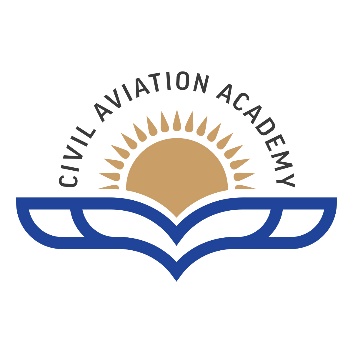 «АЗАМАТТЫҚ АВИАЦИЯ АКАДЕМИЯСЫ» АҚПараметрЗначениеСкорость написания текста6 000 символов в минутуВремя отклика системы12 секундАО «АКАДЕМИЯ ГРАЖДАНСКОЙ АВИАЦИИ»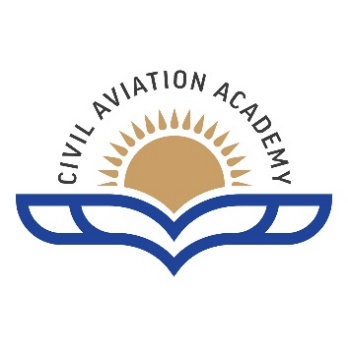 «АЗАМАТТЫҚ АВИАЦИЯ АКАДЕМИЯСЫ» АҚПараметрЗначениеСкорость написания текста6 000 символов в минутуВремя отклика системы12 секундАО «АКАДЕМИЯ ГРАЖДАНСКОЙ АВИАЦИИ»«АЗАМАТТЫҚ АВИАЦИЯ АКАДЕМИЯСЫ» АҚПараметрЗначениеСкорость написания текста6 000 символов в минутуВремя отклика системы12 секунд